Publicado en Cádiz el 26/04/2022 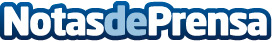 Cerrajeros Cádiz 24 horas: Profesionales de ayuda a domicilioAbrir una puerta se ha convertido en todo un arte, debido a la alta sofisticación y complejidad de las puertas de hoy en día, por lo que no es un trabajo que pueda hacer cualquier persona, sino que es necesario que un profesional del sector lo hagaDatos de contacto:Rafael M.722 865 295Nota de prensa publicada en: https://www.notasdeprensa.es/cerrajeros-cadiz-24-horas-profesionales-de Categorias: Bricolaje Andalucia http://www.notasdeprensa.es